СОБРАНИЕ  ДЕПУТАТОВ  ВЕСЬЕГОНСКОГО РАЙОНАТВЕРСКОЙ ОБЛАСТИР Е Ш Е Н И Ег.Весьегонск26.05.2015                                                                                                                     №  56 Рассмотрев проект решения Собрания депутатов Весьегонского района «О внесении изменений и дополнений в Устав Весьегонского района Тверской области, принятый решением Собрания депутатов Весьегонского района от 28.06.2005 № 58 (с изменениями, внесенными решением Собрания депутатов Весьегонского района от 28.02.2014 № 480)Собрание депутатов Весьегонского района решило:1. Принять проект решения Собрания депутатов Весьегонского района «О внесении изменений и дополнений в Устав Весьегонского района Тверской области, принятый решением Собрания депутатов Весьегонского района от 28.06.2005 № 58» (прилагается). 2. Вынести указанный проект решения на публичные слушания согласно действующему законодательству.3. Назначить публичные слушания на 16  июня 2015 года.4. Для подготовки и проведения публичных слушаний создать организационный комитет в следующем составе:Ермошин А.С., депутат Собрания депутатов Весьегонского района, председатель постоянной комиссии Собрания депутатов Весьегонского района по бюджету, экономике и аграрной политике;Демидова С.Ю., депутат Собрания депутатов Весьегонского района, председатель постоянной комиссии Собрания депутатов Весьегонского района по местному самоуправлению и социальным вопросам;Ковалец Ю.А., депутат Собрания депутатов Весьегонского района;Максимов И.А., управляющий делами аппарата главы администрации района (по согласованию);Чистякова М.М., заведующий отделом правового обеспечения администрации Весьегонского района (по согласованию).5. Опубликовать проект решения Собрания депутатов Весьегонского района «О внесении изменений и дополнений в Устав Весьегонского района Тверской, принятый решением Собрания депутатов Весьегонского района от 28.06.2005 № 58» в газете «Весьегонская жизнь», а также Порядок учета предложений по проекту Устава Весьегонского района, проекту решения Собрания депутатов Весьегонского района о внесении изменений и дополнений в Устав Весьегонского района, а также порядка участия граждан в его обсуждении, утвержденный решением Собрания депутатов Весьегонского района от  23.05.2012 № 344.6. Настоящее решение вступает в силу со дня его принятия.   Глава района                                                                                          А.В. Пашуков    О проекте решения Собрания депутатов Весьегонского района «О внесении изменений и дополнений в Устав Весьегонского района Тверской области, принятый решением Собрания депутатов Весьегонского района от 28.06.2005 № 58» 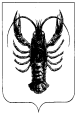 